FICHE DE DONNÉES DE SÉCURITÉ(Règlement REACH (CE) n° 1907/2006 - n° 2015/830)RUBRIQUE 1 : IDENTIFICATION DE LA SUBSTANCE/DU MÉLANGE ET DE LA   SOCIÉTÉ/L´ENTREPRISEIdentificateur de produitNom du produit : HYDROMUR Code du produit : 6767Utilisations identifiées pertinentes de la substance ou du mélange et utilisations   déconseilléesRenseignements concernant le fournisseur de la fiche de données de  sécuritéRaison Sociale : . . VD2P                             1176 RUE D ORCHIES                            59310 LANDAS                             06.84.49.90.13	.Numéro d´appel d´	.Numéro d´appel d´urgence :  01-45-42-59-59.Société/Organisme : FRANCE : ORFILA - INRS - http://www.centres-antipoison.net.RUBRIQUE 2 : IDENTIFICATION DES  DANGERSClassification de la substance ou du  mélangeConformément au règlement (CE) n° 1272/2008 et ses  adaptations.Liquide inflammable, Catégorie 3 (Flam. Liq. 3, H226).L'exposition répétée peut provoquer dessèchement ou gerçures de la peau (EUH066). Toxicité pour certains organes cibles (Exposition unique), Catégorie 3 (STOT SE 3, H336). Danger par aspiration, Catégorie 1 (Asp. Tox. 1, H304).Ce mélange ne présente pas de danger pour l'environnement. Aucune atteinte à l'environnement n'est connue ou prévisible dans les conditions normales d'utilisation.Éléments d´étiquetageConformément au règlement (CE) n° 1272/2008 et ses  adaptations.Pictogrammes de danger :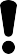 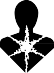 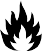 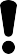 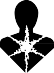 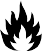 GHS07	GHS08	GHS02Mention d'avertissement : DANGERIdentificateur du produit :EC 919-857-5	HYDROCARBONS, C9-C11, N-ALKANES, ISOALKANES, CYCLICS, <2%Mentions de danger et informations additionnelles sur les dangers :H226	Liquide et vapeurs inflammables.H304	Peut être mortel en cas d'ingestion et de pénétration dans les voies respiratoires.H336	Peut provoquer somnolence ou vertiges.EUH066	L'exposition répétée peut provoquer dessèchement ou gerçures de la peau. Conseils de prudence - Prévention :P210	Tenir à l’écart de la chaleur, des surfaces chaudes, des étincelles, des flammes nues et de toute autre source d’inflammation. Ne pas fumer.P261	Éviter de respirer les poussières/fumées/gaz/brouillards/vapeurs/aérosols. Conseils de prudence - Stockage :P403 + P235	Stocker dans un endroit bien ventilé. Tenir au frais.Autres dangersLe mélange ne contient pas de 'Substances extrêmement préoccupantes' (SVHC)>= 0.1% publiées par l´Agence Européenne des Produits Chimiques (ECHA) selon l´article 57 du REACH : http://echa.europa.eu/fr/candidate-list-tableLe mélange ne répond pas aux critères applicables aux mélanges PBT ou vPvB, conformément à l'annexe XIII du règlement REACH (CE) n° 1907/2006.RUBRIQUE 3 : COMPOSITION/INFORMATIONS SUR LES  COMPOSANTS3.2. Mélanges Composition :Informations sur les composants  :Note J : La classification comme cancérogène ou mutagène ne s'applique pas car la substance contient moins de 0.1 % poids/poids de benzène (EINECS  200-753-7).Note P : La classification comme cancérogène ou mutagène ne s'applique pas car la substance contient moins de 0.1 % poids/poids de benzène (EINECS  200-753-7).RUBRIQUE 4 : PREMIERS SECOURSD'une manière générale, en cas de doute ou si des symptômes persistent, toujours faire appel à un médecin. NE JAMAIS rien faire ingérer à une personne inconsciente.Description des premiers secours En cas d'inhalation :En cas d'inhalation massive, transporter le patient à l´air libre, le garder au chaud et au repos.Si la personne est inconsciente, la placer en position latérale de sécurité. Avertir un médecin dans tous les cas pour juger de l´opportunité d´une surveillance et d´un traitement symptomatique en milieu hospitalier.Si la respiration est irrégulière ou arrêtée, pratiquer la respiration artificielle et faire appel à un médecin.Pratiquer la respiration artificielle si la respiration a cessé ou présente des signes de défaillance. En cas d' arrêt cardiaque, pratiquer un massage cardiaque externe. Alerter immédiatement un médecin.Si on soupçonne qu ' il y a eu aspiration dans les poumons ( au cours de vomissements par exemple ), transporter d' urgence en milieu hospitalier.En cas de contact avec les yeux :Laver abondamment avec de l'eau douce et propre durant 15 minutes en maintenant les paupières écartées.En cas de contact avec la peau :Enlever les vêtements imprégnés et laver soigneusement la peau avec de l'eau et du savon ou utiliser un nettoyant connu. Prendre garde au produit pouvant subsister entre la peau et les vêtements, la montre, les chaussures, ...Lorsque la zone contaminée est étendue et/ou s'il apparaît des lésions cutanées, il est nécessaire de consulter un médecin ou de faire transférer en milieu hospitalier.En cas d'ingestion :Ne rien faire absorber par la bouche.En cas d'ingestion, si la quantité est peu importante, (pas plus d'une gorgée), rincer la bouche avec de l'eau et consulter un médecin. Consulter un médecin en lui montrant l'étiquette.En cas d'ingestion accidentelle appeler un médecin pour juger de l'opportunité d'une surveillance et d'un traitement ultérieur en milieu hospitalier, si besoin est. Montrer l'étiquette.En cas d'ingestion accidentelle, ne pas faire boire, ne pas faire vomir mais faire transférer immédiatement en milieu hospitalier par ambulance médicalisée. Montrer l'étiquette au médecin.Principaux symptômes et effets, aigus et  différésAucune donnée n'est disponible.Indication des éventuels soins médicaux immédiats et traitements particuliers   nécessairesAucune donnée n'est disponible.RUBRIQUE 5 : MESURES DE LUTTE CONTRE  L´INCENDIEInflammable.Les poudres chimiques, le dioxyde de carbone et les autres gaz extincteurs conviennent pour de petits feux.Moyens d´extinctionRefroidir les emballages à proximité des flammes pour éviter les risques d'éclatement des récipients sous pression.Moyens d´extinction appropriésEn cas d'incendie, utiliser :eau pulvérisée ou brouillard d'eaueau avec additif AFFF (Agent Formant Film Flottant)halonsmoussepoudres polyvalentes ABCpoudres BCdioxyde de carbone (CO2)Empêcher les effluents de la lutte contre le feu de pénétrer dans les égouts ou les cours d'eau.Moyens d´extinction inappropriésEn cas d'incendie, ne pas utiliser :- jet d'eauDangers particuliers résultant de la substance ou du  mélangeUn incendie produira souvent une épaisse fumée noire. L'exposition aux produits de décomposition peut comporter des risques pour la santé. Ne pas respirer les fumées.En cas d'incendie, peut se former :monoxyde de carbone (CO)dioxyde de carbone (CO2)Conseils aux pompiersLes intervenants seront équipés d'appareils de protection respiratoire autonomes isolants.RUBRIQUE 6 : MESURES À PRENDRE EN CAS DE DISPERSION  ACCIDENTELLEPrécautions individuelles, équipement de protection et procédures  d´urgenceSe référer aux mesures de protection énumérées dans les rubriques 7 et 8.Pour les non-secouristesA cause des solvants organiques contenus dans le mélange, éliminer les sources d'ignition et ventiler les locaux. Eviter d'inhaler les vapeurs.Eviter tout contact avec la peau et les yeux.Si les quantités répandues sont importantes, évacuer le personnel en ne faisant intervenir que des opérateurs entraînés munis d'équipements de protection.Pour les secouristesLes intervenants seront équipés d'équipements de protections individuelles appropriés (Se référer à la rubrique 8).Précautions pour la protection de  l´environnementContenir et recueillir les fuites avec des matériaux absorbants non combustibles, par exemple : sable, terre, vermiculite, terre de diatomées dans des fûts en vue de l'élimination des déchets.Empêcher toute pénétration dans les égouts ou cours d'eau.Méthodes et matériel de confinement et de  nettoyageNettoyer de préférence avec un détergent, éviter l'utilisation de solvants.Référence à d´autres rubriquesAucune donnée n'est disponible.RUBRIQUE 7 : MANIPULATION ET  STOCKAGELes prescriptions relatives aux locaux de stockage sont applicables aux ateliers où est manipulé le mélange.Précautions à prendre pour une manipulation sans  dangerSe laver les mains après chaque utilisation.Enlever et laver les vêtements contaminés avant réutilisation. Assurer une ventilation adéquate, surtout dans les endroits clos.Prévention des incendies :Manipuler dans des zones bien ventilées.Les vapeurs sont plus lourdes que l'air. Elles peuvent se répandre le long du sol et former des mélanges explosifs avec l'air.Empêcher la création de concentrations inflammables ou explosives dans l'air et éviter les concentrations de vapeurs supérieures aux valeurs limites d'exposition professionnelle.Ne jamais aspirer ce mélange.Eviter l'accumulation des charges électrostatiques avec des branchements sur la terre.Le mélange peut se charger électrostatiquement : mettre toujours à la terre lors des transvasements. Porter des chaussures et des vêtements antistatiques et réaliser les sols en matériau conducteur.Utiliser le mélange dans des locaux dépourvus de toute flamme nue ou autres sources d'ignition, et posséder un équipement électrique protégé. Garder les emballages solidement fermés et les éloigner des sources de chaleur, d'étincelles et de flammes nues.Ne pas utiliser des outils pouvant provoquer des étincelles. Ne pas fumer. Interdire l'accès aux personnes non autorisées.Equipements et procédures recommandés  :Pour la protection individuelle, voir la rubrique 8.Observer les précautions indiquées sur l'étiquette ainsi que les réglementations de la protection du travail. Eviter l'inhalation des vapeurs.Eviter l'inhalation des vapeurs. Effectuer en appareil clos toute opération industrielle qui s'y prête. Prévoir une aspiration des vapeurs à la source d'émission, ainsi qu'une ventilation générale des locaux.Prévoir également des appareils de protection respiratoires pour certains travaux de courte durée, à caractère exceptionnel, ou pour des interventions d'urgence.Dans tous les cas, capter les émissions à la source.Les emballages entamés doivent être refermés soigneusement et conservés en position verticale.Equipements et procédures interdits :Il est interdit de fumer, manger et boire dans les locaux où le mélange est utilisé.Conditions d'un stockage sûr, y compris d'éventuelles  incompatibilitésAucune donnée n'est disponible.StockageConserver le récipient bien fermé, dans un endroit sec et bien ventilé. Conserver à l'écart des aliments et boissons y compris ceux pour animaux. Conserver à l'écart de toute source d'ignition - Ne pas fumer.Tenir éloigné de toute source d'ignition, de chaleur et de la lumière solaire directe. Eviter l'accumulation de charges électrostatiques.Le sol des locaux sera imperméable et formera cuvette de rétention afin qu'en cas de déversement accidentel, le liquide ne puisse se répandre au dehors.EmballageToujours conserver dans des emballages d'un matériau identique à celui d'origine.Utilisation(s)  finale(s) particulière(s)Aucune donnée n'est disponible.RUBRIQUE 8 : CONTRÔLES DE L´EXPOSITION/PROTECTION  INDIVIDUELLEParamètres de contrôleAucune donnée n'est disponible.Contrôles de l´expositionMesures de protection individuelle, telles que les équipements de protection   individuellePictogramme(s) d'obligation du port d'équipements de protection individuelle (EPI) :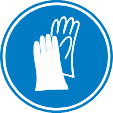 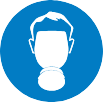 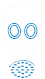 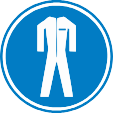 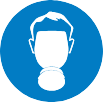 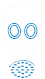 Utiliser des équipements de protection individuelle propres et correctement entretenus.Stocker les équipements de protection individuelle dans un endroit propre, à l'écart de la zone de travail.Lors de l'utilisation, ne pas manger, boire ou fumer. Enlever et laver les vêtements contaminés avant réutilisation. Assurer une ventilation adéquate, surtout dans les endroits clos.- Protection des yeux / du visageEviter le contact avec les yeux.Utiliser des protections oculaires conçues contre les projections de liquide.Avant toute manipulation, il est nécessaire de porter des lunettes de sécurité conformes à la norme NF EN166.Protection des mainsUtiliser des gants de protection appropriés résistants aux agents chimiques conformes à la norme NF EN374. La sélection des gants doit être faite en fonction de l'application et de la durée d'utilisation au poste de travail.Les gants de protection doivent être choisis en fonction du poste de travail : autres produits chimiques pouvant être manipulés, protections physiques nécessaires (coupure, piqûre, protection thermique), dextérité demandée.Type de gants conseillés :PVA (Alcool polyvinylique) Caractéristiques recommandées :Gants imperméables conformes à la norme NF EN374Protection du corpsEviter le contact avec la peau.Porter des vêtements de protection appropriés. Type de vêtement de protection approprié :En cas de fortes projections, porter des vêtements de protection chimique étanches aux liquides (type 3) conformes à la norme NF EN14605 pour éviter tout contact avec la peau.En cas de risque d'éclaboussures, porter des vêtements de protection chimique (type 6) conformes à la norme NF EN13034 pour éviter tout contact avec la peau.Le personnel portera un vêtement de travail régulièrement lavé.Après contact avec le produit, toutes les parties du corps souillées devront être lavées. Des crèmes barriéres sont recommandées lors des travaux avant manipulation.Protection respiratoireEviter l'inhalation des vapeurs.En cas de ventilation insuffisante, porter un appareil respiratoire approprié.Lorsque les travailleurs sont confrontés à des concentrations supérieures aux limites d'exposition, ils doivent porter un appareil de protection respiratoire appropriés et agréés.Filtre(s) anti-gaz et vapeurs (Filtres combinés) conforme(s) à la norme NF EN14387 :- A1 (Marron)Travailler dans des locaux convenablement ventilés. Ne pas pulvériser face au vent.RUBRIQUE 9 : PROPRIÉTÉS PHYSIQUES ET  CHIMIQUESInformations sur les propriétés physiques et chimiques essentielles Informations généralesEtat Physique :	Liquide Fluide.Informations importantes relatives à la santé, à la sécurité et à   l'environnementpH :	Non concerné.Point/intervalle d'ébullition :	Non précisé.Point d'éclair :	40.00 °C.Pression de vapeur (50°C) :	Non concerné.Densité :	0.780 - 0.800Hydrosolubilité :	Insoluble.Viscosité :	v < 7 mm2/s (40°C)Point/intervalle de fusion :	Non précisé.Point/intervalle d'auto-inflammation :	Non précisé.Point/intervalle de décomposition :	Non précisé.Autres informationsAucune donnée n'est disponible.RUBRIQUE 10 : STABILITÉ ET RÉACTIVITÉRéactivitéAucune donnée n'est disponible.Stabilité chimiqueCe mélange est stable aux conditions de manipulation et de stockage recommandées dans la rubrique 7.Possibilité de réactions dangereusesExposé à des températures élevées, le mélange peut dégager des produits de décomposition dangereux, tels que monoxyde et dioxyde de carbone, fumées, oxyde d'azote.Conditions à éviterTout appareil susceptible de produire une flamme ou de porter à haute température une surface métallique (brûleurs, arcs électriques, fours...) sera banni des locaux.Eviter :l'accumulation de charges électrostatiquesl'échauffementla chaleurdes flammes et surfaces chaudes chaleur, flammes, étincelles.Tout appareil susceptible de produire un flamme ou de porter à haute température une surface métallique ( brûleurs, arcs électriques, fours...) sera banni des locaux.Matières incompatiblesProduits de décomposition dangereuxLa décomposition thermique peut dégager/former :monoxyde de carbone (CO)dioxyde de carbone (CO2)Exposée à des températures élevées ou en cas d' incendie, la préparation peut dégager des produits de décomposition dangereux, tel que le monoxyde de carbone, fumées, oxyde d' azote.RUBRIQUE 11 : INFORMATIONS  TOXICOLOGIQUESInformations sur les effets  toxicologiquesL'exposition aux vapeurs de solvants contenus dans le mélange au-delà des limites d'exposition indiquées peut conduire à des effets néfastes pour la santé, tels que l'irritation des muqueuses et du système respiratoire, affection des reins, du foie et du système nerveux central.Les symptômes se produiront entre autres sous forme de céphalées, étourdissements, vertiges, fatigue, asthénie musculaire, et dans les cas extrêmes, perte de conscience.Les contacts prolongés ou répétés avec le mélange peuvent enlever la graisse naturelle de la peau et provoquer ainsi des dermatites non allergiques de contact et une absorption à travers l'épiderme.Des éclaboussures dans les yeux peuvent provoquer des irritations et des dommages réversibles.Des effets narcotiques peuvent se manifester, tels que la somnolences, la narcose, une diminution de la vigilance, la perte de réflexes, le manque de coordination ou le vertige.Ils peuvent également se manifester sous la forme de violents maux de tête ou de nausées et entraîner des troubles du jugement, des étourdissements, de l'irritabilité, de la fatigue ou des troubles de la mémoire.La toxicité par l'aspiration peut entraîner de graves effets aigus, tels qu'une pneumonie chimique, des lésions pulmonaires plus ou moins importantes, voire un décès consécutif à l'aspiration.Substances Toxicité aiguë :HYDROCARBONS, C9-C11, N-ALKANES, ISOALKANES, CYCLICS, <2% (CAS: 64742-48-5)Par voie orale :	DL50 > 5000 mg/kgEspèce : RatOCDE Ligne directrice 401 (Toxicité aiguë par voie orale)Par voie cutanée :	DL50 > 5000 mg/kg Espèce : LapinPar inhalation (Poussières/brouillard) :	CL50 > 5000 mg/lEspèce : RatOCDE Ligne directrice 403 (Toxicité aiguë par inhalation)Mélange  Danger par aspiration :Peut être mortel en cas d'ingestion et de pénétration dans les voies respiratoires.La toxicité par l'aspiration peut entraîner de graves effets aigus, tels qu'une pneumonie chimique, des lésions pulmonaires plus ou moins importantes, voire un décès consécutif à l'aspiration.Substance(s) décrite(s) dans une fiche toxicologique de l'INRS (Institut National de Recherche et de Sécurité)   :- Naphta hydrotraité à point d'ébullition bas (CAS 64742-48-9): Voir la fiche toxicologique n° 94.RUBRIQUE 12 : INFORMATIONS  ÉCOLOGIQUESToxicitéSubstancesHYDROCARBONS, C9-C11, N-ALKANES, ISOALKANES, CYCLICS, <2% (CAS: 64742-48-5)Toxicité pour les poissons :	CL50 > 1000 mg/lEspèce : Oncorhynchus mykiss Durée d'exposition : 96 hOCDE Ligne directrice 203 (Poisson, essai de toxicité aiguë)Toxicité pour les crustacés :	CE50 > 1000 mg/l Espèce : Daphnia magna Durée d'exposition : 48 hOCDE Ligne directrice 202 (Daphnia sp., essai d'immobilisation immédiate)Toxicité pour les algues :	CEr50 > 1000 mg/lEspèce : Pseudokirchnerella subcapitata Durée d'exposition : 72 hMélangesAucune information de toxicité aquatique n'est disponible sur le mélange.Persistance et dégradabilitéSubstancesHYDROCARBONS, C9-C11, N-ALKANES, ISOALKANES, CYCLICS, <2% (CAS: 64742-48-5)Biodégradation :	Aucune donnée sur la dégradabilité n'est disponible, la substance est considérée comme ne se dégradant pas rapidement.Potentiel de bioaccumulationAucune donnée n'est disponible.Mobilité dans le solFlotte sur l' eau. Le produit restant à la surface du sol s' évapore partiellement mais une proportion significative subsiste après un jour. Eviter tout déversement non contrôlé, d' importantes quantités de produit peuvent pénétrer dans le sol et contaminer les eaux souterraines.Résultats des évaluations PBT et vPvBAucune donnée n'est disponible.Autres effets néfastesAucune donnée n'est disponible.RUBRIQUE 13 : CONSIDÉRATIONS RELATIVES À  L´ÉLIMINATIONUne gestion appropriée des déchets du mélange et/ou de son récipient doit être déterminée conformément aux dispositions de la directive 2008/98/CE.13.1. Méthodes de traitement des  déchetsNe pas déverser dans les égouts ni dans les cours d'eau.Déchets :La gestion des déchets se fait sans mettre en danger la santé humaine et sans nuire à l'environnement, et notamment sans créer de risque pour l'eau, l'air, le sol, la faune ou la flore.Recycler ou éliminer conformément aux législations en vigueur, de préférence par un collecteur ou une entreprise agréée. Ne pas contaminer le sol ou l'eau avec des déchets, ne pas procéder à leur élimination dans l'environnement.Emballages souillés :Vider complètement le récipient. Conserver l'étiquette sur le récipient. Remettre à un éliminateur agréé.RUBRIQUE 14 : INFORMATIONS RELATIVES AU  TRANSPORTTransporter le produit conformément aux dispositions de l'ADR pour la route, du RID pour le rail, de l'IMDG pour la mer, et de l'OACI/IATA pour le transport par air (ADR 2015 - IMDG 2014 - OACI/IATA 2016).Numéro ONU1993Désignation officielle de transport de  l'ONUUN1993=LIQUIDE  INFLAMMABLE,  N.S.A.(solvants hydrocarbonés d'origine pétrolière)Classe(s) de danger pour le transport- Classification: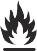 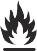 3Groupe d´emballageIIIDangers pour l´environnement-Précautions particulières à prendre par  l´utilisateurPour les quantités limitées de marchandises dangereuses, voir l´ADR et l´IMDG chapitre 3.4 et le IATA partie 2.7. Pour les quantités exceptées de marchandises dangereuses, voir l´ADR et l´IMDG chapitre 3.5 et le IATA partie 2.6.Transport en vrac conformément à l'annexe II de la convention Marpol et au recueil   IBCAucune donnée n'est disponibleRUBRIQUE 15 : INFORMATIONS  RÉGLEMENTAIRESRéglementations/législation particulières à la substance ou au mélange en matière de sécurité, de santé et d´environnementInformations relatives à la classification et à l'étiquetage figurant dans la rubrique 2   :Les réglementations suivantes ont été prises en compte :- Règlement (CE) n° 1272/2008 modifié par le règlement (UE) n° 2016/1179 (ATP 9)Informations relatives à l'emballage  :Aucune donnée n'est disponible.Dispositions particulières :Aucune donnée n'est disponible.Tableaux des maladies professionnelles selon le Code du Travail français  :N° TMP	Libellé84	Affections engendrées par les solvants organiques liquides à usage professionnel :84	hydrocarbures liquides aliphatiques ou cycliques saturés ou insaturés et leurs mélanges; hydrocarbures halogénés liquides; dérivés nitrés des hydrocarbures aliphatiques; alcools, glycols, éthers de glycol; cétones; aldéhydes; éthers aliphatiques et cycliques, dont le tétrahydrofurane; esters; diméthylformamide et diméthylacétamine; acétonitrile et propionitrile; pyridine; diméthhylsulfone, diméthylsulfoxyde.Évaluation de la sécurité  chimiqueAucune donnée n'est disponible.RUBRIQUE 16 : AUTRES  INFORMATIONSLes conditions de travail de l'utilisateur ne nous étant pas connues, les informations données dans la présente fiche de sécurité sont basées sur l'état de nos connaissances et sur les réglementations tant nationales que communautaires.Le mélange ne doit pas être utilisé à d'autres usages que ceux spécifiés en rubrique 1 sans avoir obtenu au préalable des instructions de manipulation écrites.Il est toujours de la responsabilité de l'utilisateur de prendre toutes les mesures nécessaires pour répondre aux exigences des lois et réglementations locales.Les informations données dans la présente fiche de données de sécurité doivent être considérées comme une description des exigences de sécurité relatives à ce mélange et non pas comme une garantie des propriétés de celui-ci.Libellé(s) des phrases mentionnées à la rubrique 3  :H226	Liquide et vapeurs inflammables.H304	Peut être mortel en cas d'ingestion et de pénétration dans les voies respiratoires.H336	Peut provoquer somnolence ou vertiges.EUH066	L'exposition répétée peut provoquer dessèchement ou gerçures de la peau.Abréviations :ADR : Accord européen relatif au transport international de marchandises Dangereuses par la Route. IMDG : International Maritime Dangerous Goods.IATA : International Air Transport Association.OACI : Organisation de l'Aviation Civile Internationale.RID : Regulations concerning the International carriage of Dangerous goods by rail. WGK : Wassergefahrdungsklasse ( Water Hazard Class).GHS02 : Flamme.GHS07 : Point d'exclamation. GHS08 : Danger pour la santé.PBT : Persistante, bioaccumulable et toxique. vPvB : Très persistante et très bioaccumulable. SVHC : Substance of Very High Concern.ADR/RIDClasseCodeGroupeEtiquetteIdent.QLDispo.EQCat.Tunnel3F1III3305 L274 601 640EE13D/EIMDGClasse2°EtiqGroupeQLFSDispo.EQ3-III5 LF-E,S-E223 274 955E1IATAClasse2°Etiq.GroupePassagerPassagerCargoCargonoteEQ3-III35560 L366220 LA3E13-IIIY34410 L--A3E1